King’s Norton Boys’ School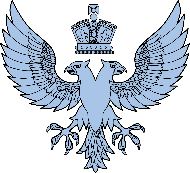 HUMANI SEMPER CONTENDIMUSApplication FormPlease complete in full. Incomplete forms and CVs will not be accepted. Position applied for:	 Position applied for:	 Position applied for:	 Date of application:	 Date of application:	 Date of application:	 Section 1 – Personal details Section 1 – Personal details Section 1 – Personal details Title: Dr/Mr/ Mrs/Miss/MsForename(s):Surname: Address: Address:Former names:	 Address: Address:National Insurance number:	 Address: Address:Are you currently eligible for employment in the UK?☐ Yes		☐ NoIf no, please provide details Postcode:   Postcode:  Date of birth:  Telephone number(s) Home:  Telephone number(s) Home:  Teacher’s DfES number (if applicable) Work:   Work:  Are you registered with the GTC for England?☐ Yes		☐ No Mobile:   Mobile:  Are you registered with the GTC for England?☐ Yes		☐ No Email address: Email address:Do you have Qualified Teacher status?☐ Yes		☐ No For office use only For office use only For office use only For office use only For office use only For office use only For office use only For office use only For office use only For office use only For office use onlyDate receivedDate receivedDate receivedNumberNumberNumberNumberReferences sent forReferences sent forReferences sent forReferences sent forInitials		            Initials		Initials		Initials		Initials		Initials		Initials		Initials		Initials		Initials		Initials		 Section 2 – Education Please start with the most recent Section 2 – Education Please start with the most recent Section 2 – Education Please start with the most recent Section 2 – Education Please start with the most recent Section 2 – Education Please start with the most recent Section 2 – Education Please start with the most recent Section 2 – Education Please start with the most recent Section 2 – Education Please start with the most recent Section 2 – Education Please start with the most recent Section 2 – Education Please start with the most recent Section 2 – Education Please start with the most recentName of  school/college/universityName of  school/college/universityDates of attendanceDates of attendanceExaminationsExaminationsExaminationsExaminationsExaminationsExaminationsExaminationsName of  school/college/universityName of  school/college/universityDates of attendanceDates of attendanceSubjectSubjectResultResultDateDateAwarding body Section 3 – Other vocational qualifications, skills or training Please provide details of any vocational qualifications or skills that you possess or training (including INSET) that  you have received which you consider to be relevant to the role for which you have applied for. Section 4 – Employment Please start with the most recent Section 4 – Employment Please start with the most recent Section 4 – Employment Please start with the most recent Section 4 – Employment Please start with the most recent Section 4 – Employment Please start with the most recentCurrent/most recent employer
Current/most recent employer’s address
Current/most recent employer’s address
Current/most recent employer’s address
Current/most recent employer’s address
Current/most recent job title
Current/most recent job title
Date startedCurrent/ most recent salary/pay gradeCurrent/ most recent salary/pay gradeBrief description of responsibilities
Brief description of responsibilities
Brief description of responsibilities
Brief description of responsibilities
Brief description of responsibilities
Reason for seeking other employmentReason for seeking other employmentReason for seeking other employmentReason for seeking other employmentDate employment ended 
(if applicable) Section 5 – Previous employment and/or activities since leaving secondary education Please continue on a separate sheet if necessary Section 5 – Previous employment and/or activities since leaving secondary education Please continue on a separate sheet if necessary Section 5 – Previous employment and/or activities since leaving secondary education Please continue on a separate sheet if necessary Section 5 – Previous employment and/or activities since leaving secondary education Please continue on a separate sheet if necessaryDatesName and address of employerposition held and/or dutiesPosition held and/or dutiesReason for leaving Section 6 – Interests Please give details of any interests, hobbies or skills Section 6 – Interests Please give details of any interests, hobbies or skills Section 6 – Interests Please give details of any interests, hobbies or skills Section 6 – Interests Please give details of any interests, hobbies or skills Section 7 – HealthThe school is an equal opportunities employer and welcomes applications from disabled candidates. The purpose of the following questions is to ensure that the school complies with its obligations under the Equality Act 2010 (“the Act”). For the purposes of the Act a disability is defined as a physical or mental impairment which has a substantial and long-term adverse effect on a person’s ability to carry out normal day to day activities. Do you consider yourself to be disabled?						  ☐ Yes	 ☐ No If you wish, please give further details here.  Do you consider yourself fit for work? 						        	  ☐ Yes	  ☐ NoIn accordance with the guidance published by the DfE any offer of employment made by the school will be conditional upon the school verifying the successful applicant’s medical fitness for the role. Therefore, if your application is successful, you may be required to complete a medical questionnaire the response to which will be assessed by the school’s medical adviser before any offer of employment is confirmed. There may be circumstances when it will be necessary for the school’s medical adviser to be given access to your medical records and/or for you to be referred to a specialist clinician. Section 8 – Criminal recordsThe offer of employment is conditional upon the school receiving a satisfactory Disclosure from the CRB. If you are successful in your application you will be required to complete a Criminal Records Bureau Disclosure application form. Any information disclosed will be handled in accordance with the Code of Practice published by the Criminal Records Bureau.The school is exempt from the Rehabilitation of Offenders Act 1974 and therefore all convictions, cautions, reprimands and final warnings (including those which would normally be considered ‘spent’ under the Act) must be declared. If you have a criminal record this will not automatically debar you from employment. Instead, each case will be assessed fairly by reference to the school’s objective assessment procedure.Have you been convicted by the courts of any criminal offence?			  ☐ Yes	  ☐ NoIs there any relevant court action pending against you?					  ☐ Yes	  ☐ NoHave you ever received a caution, reprimand or final warning from the police?		  ☐ Yes	  ☐ NoIf yes to any of the above, please provide details on a separate sheet and send this in a sealed envelope marked ‘confidential’ with your application form. Section 9 – References Section 9 – ReferencesPlease supply the names and contact details of two people who we may contact for references. One of these should be your current or most recent employer. If your current/most recent employment does/did not involve work with children, then your second referee should be your employer with whom you most recently worked with children. Neither referee should be a relative or someone known to you solely as a friend. The school intends to take up references from all shortlisted candidates before interview. If you do not wish it to do so, please indicate clearly in a covering letter.Please supply the names and contact details of two people who we may contact for references. One of these should be your current or most recent employer. If your current/most recent employment does/did not involve work with children, then your second referee should be your employer with whom you most recently worked with children. Neither referee should be a relative or someone known to you solely as a friend. The school intends to take up references from all shortlisted candidates before interview. If you do not wish it to do so, please indicate clearly in a covering letter.Referee 1Referee 2Name:  Name:  Organisation:Organisation:Address:Address:Occupation:  Occupation:  Telephone number:  Telephone number:  Fax number:  Fax number:  Email address:  Email address:   Section 10 – Recruitment Section 10 – RecruitmentIt is the school’s policy to employ the best qualified personnel and to provide equal opportunity for the advancement of employees including promotion and training and not to discriminate against any person because of their race, colour, national or ethnic origin, sex, sexual orientation, marital status, religion or religious belief, disability or age. All new posts within the school are subject to a probationary period.The school is committed to safeguarding and promoting the welfare of children and young people and expects all staff and volunteers to share this commitment.A copy of the school’s safeguarding policy is available on our website. Please take the time to read it.If your application is successful, the school will retain the information provided in this form (together with any attachments) on your personnel file. If your application is unsuccessful, all documentation relating to your application will normally be confidentially destroyed after six months.It is the school’s policy to employ the best qualified personnel and to provide equal opportunity for the advancement of employees including promotion and training and not to discriminate against any person because of their race, colour, national or ethnic origin, sex, sexual orientation, marital status, religion or religious belief, disability or age. All new posts within the school are subject to a probationary period.The school is committed to safeguarding and promoting the welfare of children and young people and expects all staff and volunteers to share this commitment.A copy of the school’s safeguarding policy is available on our website. Please take the time to read it.If your application is successful, the school will retain the information provided in this form (together with any attachments) on your personnel file. If your application is unsuccessful, all documentation relating to your application will normally be confidentially destroyed after six months. Section 11 – DeclarationI confirm that the information I have given on this application form is true and correct to the best of my knowledge.I confirm that I am not on List 99, disqualified from working with children or subject to sanctions imposed by a regulatory body.I understand that providing false information is an offence which could result in my application being rejected or (if the false information comes to light after my appointment) summary dismissal and may amount to a criminal offence.I consent to the school processing the information given on this form, including any ‘sensitive’ information, as may be necessary during the recruitment and selection process.Are you related to or do you maintain a close relationship with an existing employee, volunteer or governor of KNBS? If so, please provide details.Is there anything else that you wish to declare that may be
 relevant to your employment at KNBS?					  ☐ Yes		☐ NoIf yes, please give details here. Signature  								Date  